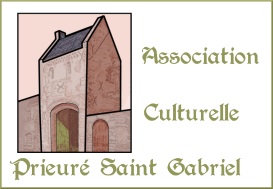 Association culturelle du Prieuré Saint GabrielRéouverture de la Chapelle du Prieuré à partir du 13 juin 2020Horaires d'ouverture : Juin : 14h30 et 18h30 samedi et dimancheVisite guidée du site et de la chapelle :- 4 € - sur réservation seulement au : 06 89 45 71 63Exposition de l’été « Regard sur les expositions passées »" Vous, qui avez admiré toutes nos expositions depuis 2003, ou en avez manqué... Vous, qui ne nous connaissiez pas... Du 27 juin au 30 août, venez raviver vos souvenirs ou découvrir nos expositions passées ! »Juillet et août : 14h30 - 18h30, tous les jours sauf le mardi Visite guidée du site et de la chapelle :- 4 € - sur réservation seulement au : 06 89 45 71 63Pour plus d'information : https://www.prieuresaintgabriel.fr/Suivez nous sur : https://www.facebook.com/associationculturelleprieuresaintgabriel/ " 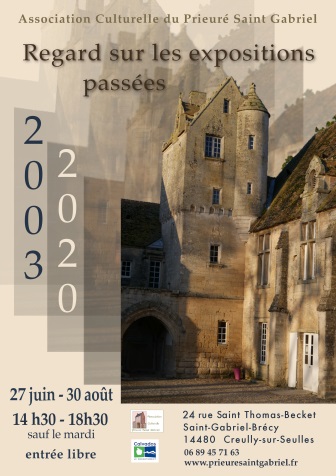 Concours « Eglises ouvertes » La chapelle du Prieuré est membre du réseau « Eglises ouvertes ». Invitation à participer au concours : 
Contact 
Association Eglises ouvertes Nord de France
103 rue d’Amiens • 62000 Arras cedex 8 • France
N° de Siret : 804 964 823 00012
Tél: +33 (0)3 21 21 40 08
Mail: info@eglisesouvertes.fr
www.eglisesouvertes.eu